https://akndpp.obrnadzor.gov.ru/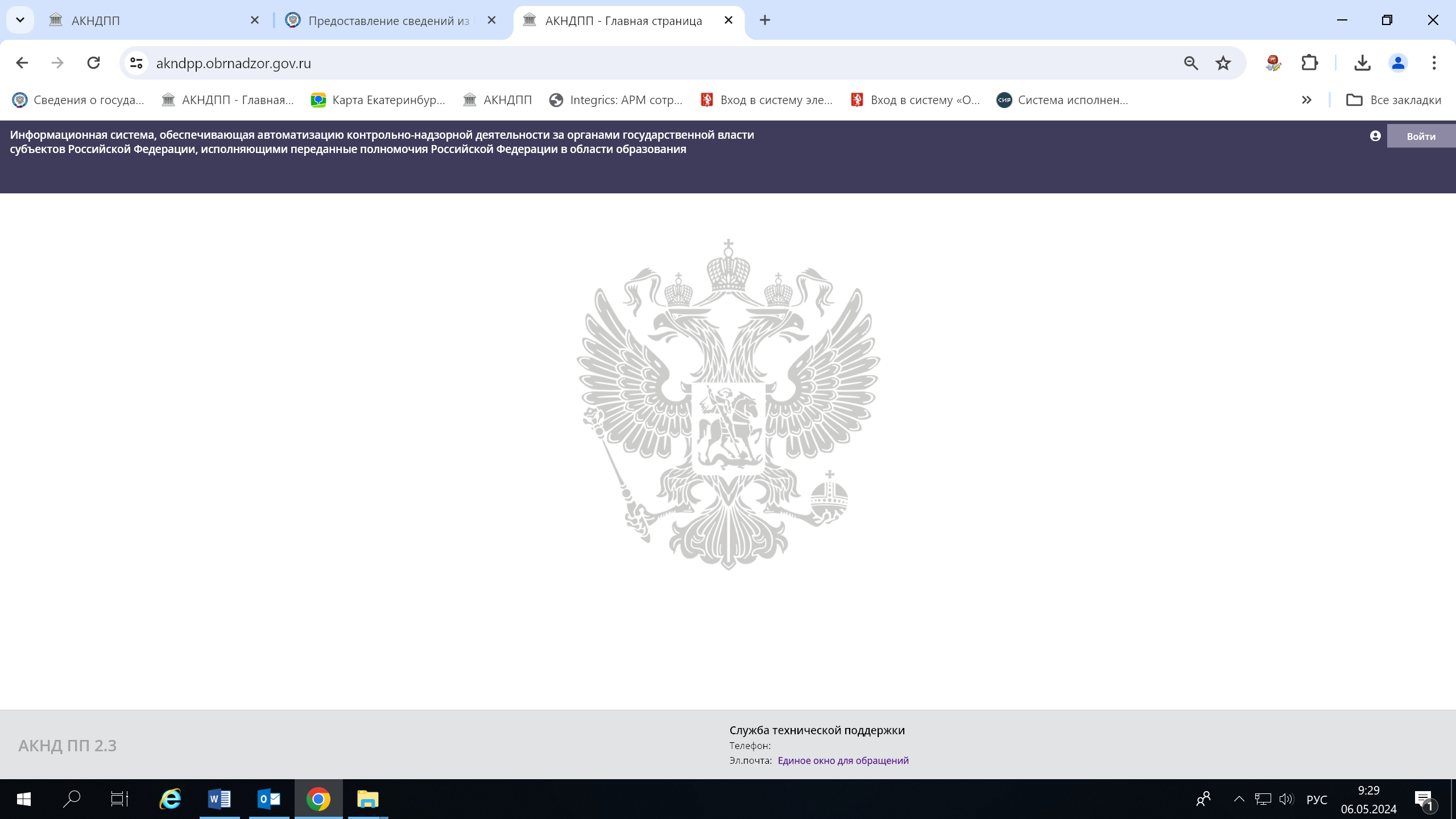 Нажимаем кнопку «Авторизоваться через ГОСУСЛУГИ» 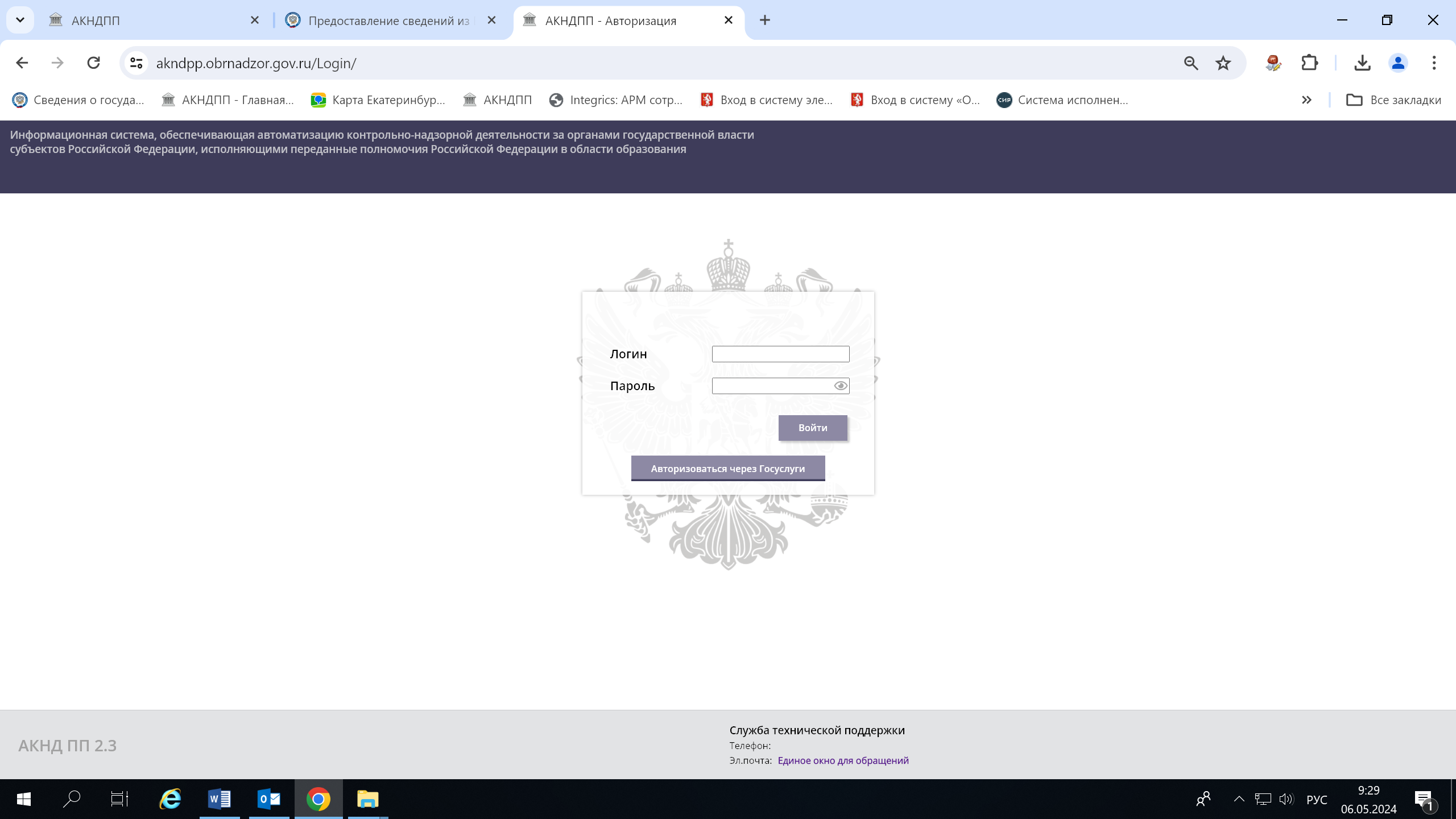 Заходим в раздел «Аккредитация»: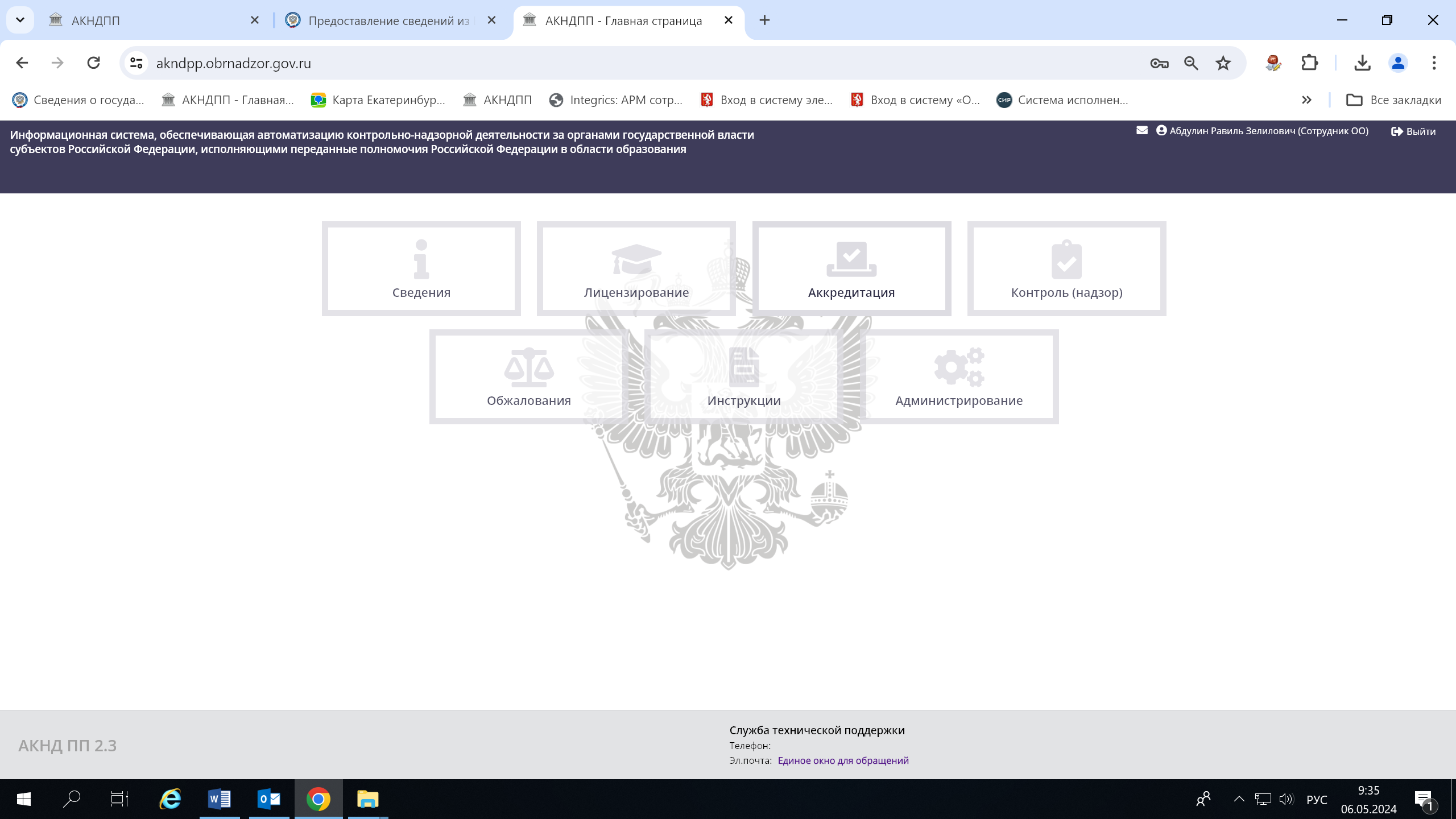 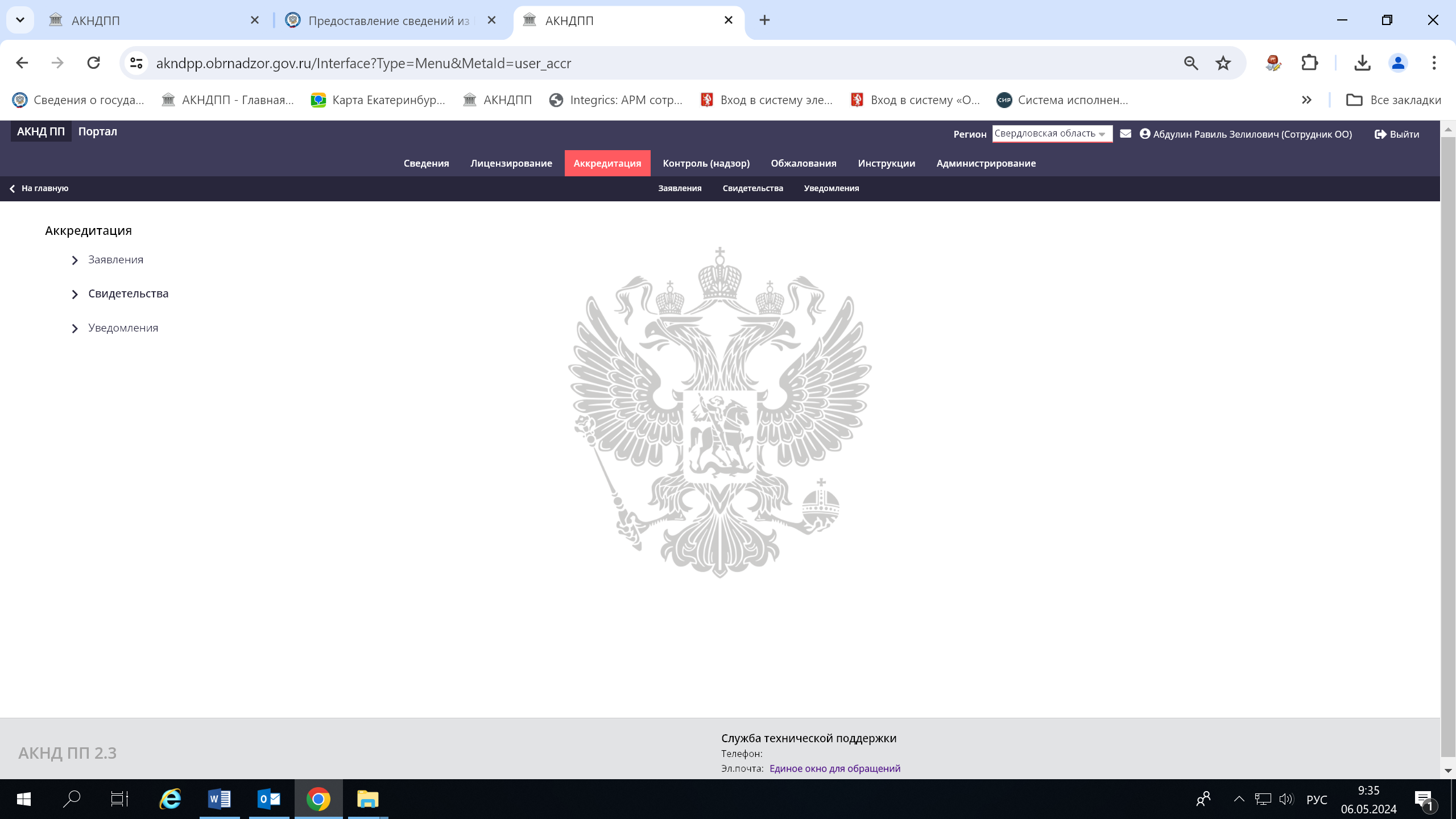 Выбираем действующее свидетельство, заходим внутрь карточки свидетельства, нажимаем на значок «скачать»: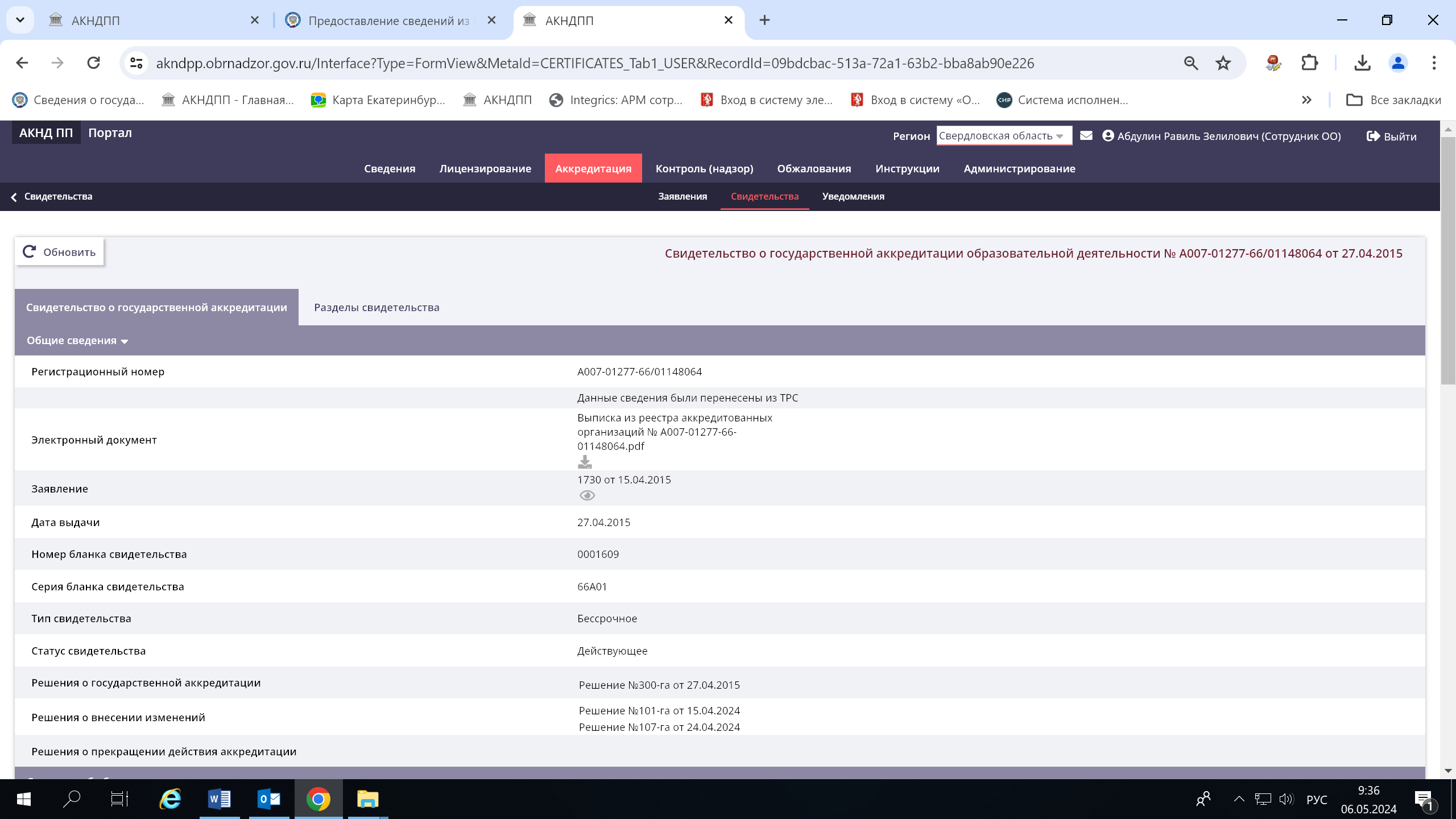 